The world's most confusing flagsNew Zealand's acting Prime Minister Winston Peters says Australia copied his country's 116-year -old flag, and it’s time for redesign. He said that “They (Australia) should actually change their flag and honor the fact that we got there first with this design”. This is not first time that two flags have caused confusion. The flags are indeed similar. Both are based on the British ensign, with a dark blue background, a United Kingdom Union Flag in the top left corner and the Southern Cross star constellation. Among the few distinguishing features is that Australia's stars are white, rather than red and the flag also features an extra star with seven points representing the Australian states and territories. 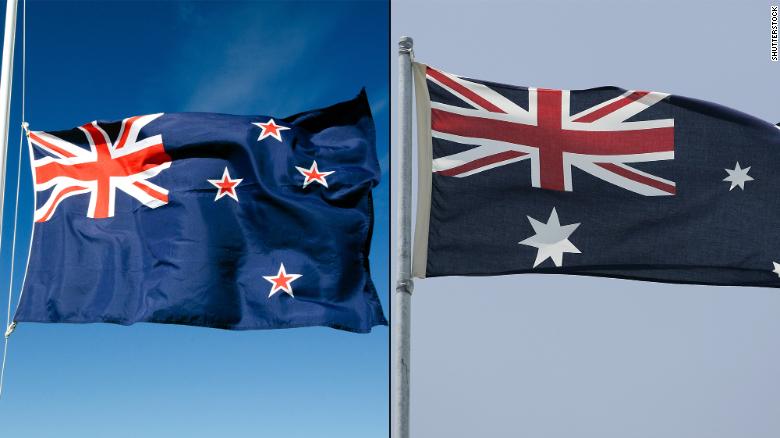 Discuss1. Do you think Australia should change their flag? Why?  2. What other countries have confusing flags?3. Think about your country’s flag. What comes to mind? 4. What is the most fascinating flag in the world? Why?5. How would you feel if a country copies your own flag?6.What advice do you have for two countries? (Using adjectives)amused/amusing           satisfied/satisfying                disgusted/disgusting confused/confusing         annoyed / annoying               pleased /pleasing   exhausted/exhausting      exhausted/exhausting            excited / excitingfrightened/frightening     embarrassed/embarrassing       puzzled/puzzlingamazed/amazing           interested/interesting             tired/tiringfrustrated/frustrating      alarmed/alarming                stunned/stunningfascinated/fascinating     depressed/depressing             encouraged/encouraging 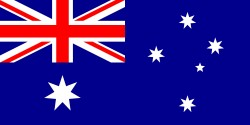 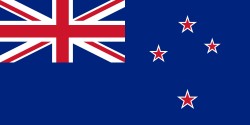 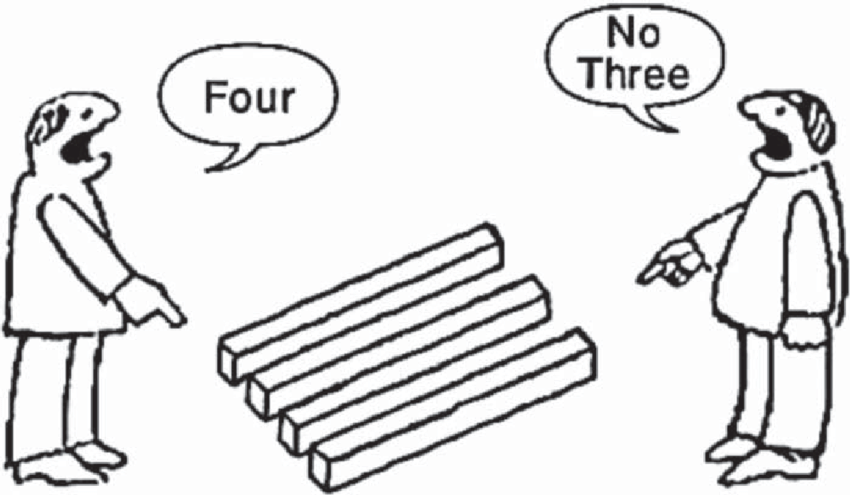 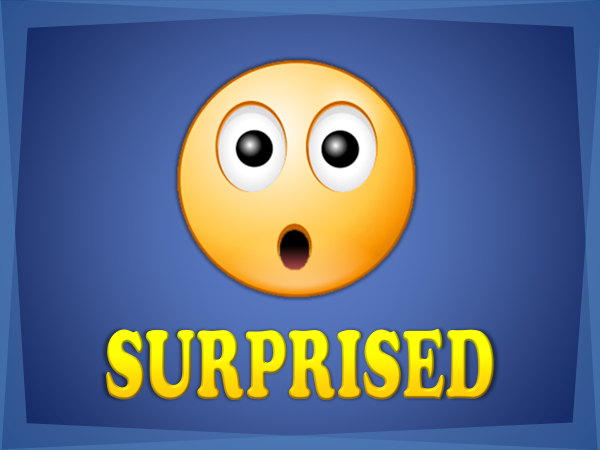 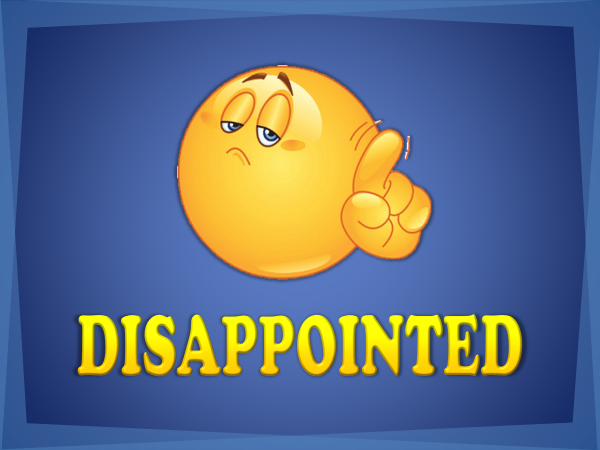 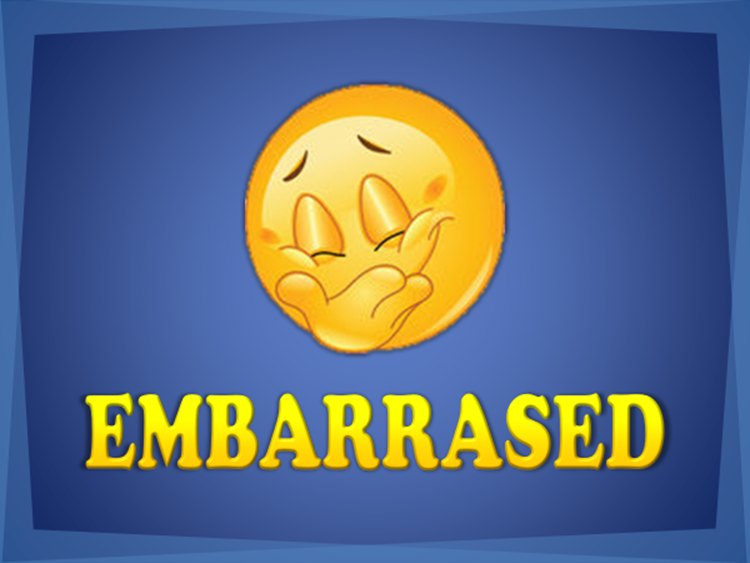 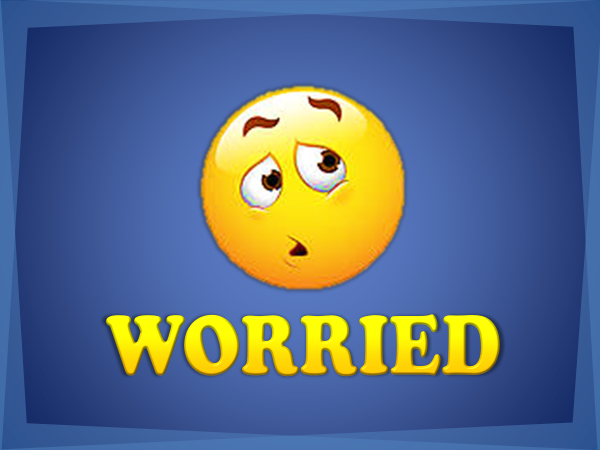 Topic: The world's most confusing flagsTopic: The world's most confusing flagsTopic: The world's most confusing flagsTopic: The world's most confusing flagsTopic: The world's most confusing flagsInstructor:Level:Age: Number of Length:KIM EUNJAE (Lia)Pre-intermediateAdultsStudents: 1520minutesMaterials: White board, markers, pictures, worksheetMaterials: White board, markers, pictures, worksheetMaterials: White board, markers, pictures, worksheetMaterials: White board, markers, pictures, worksheetMaterials: White board, markers, pictures, worksheetAims:SWBAT practice -ed, -ing adjectives properly through DrillSWBAT express ideas of their own country’s flag Aims:SWBAT practice -ed, -ing adjectives properly through DrillSWBAT express ideas of their own country’s flag Aims:SWBAT practice -ed, -ing adjectives properly through DrillSWBAT express ideas of their own country’s flag Aims:SWBAT practice -ed, -ing adjectives properly through DrillSWBAT express ideas of their own country’s flag Aims:SWBAT practice -ed, -ing adjectives properly through DrillSWBAT express ideas of their own country’s flag Language Skills:Reading: Reding the text Writing: writing their own opinionsSpeaking: Sharing ideas in a groupListening: Listening to teacher’s instruction and classmate’s ideasLanguage Skills:Reading: Reding the text Writing: writing their own opinionsSpeaking: Sharing ideas in a groupListening: Listening to teacher’s instruction and classmate’s ideasLanguage Skills:Reading: Reding the text Writing: writing their own opinionsSpeaking: Sharing ideas in a groupListening: Listening to teacher’s instruction and classmate’s ideasLanguage Skills:Reading: Reding the text Writing: writing their own opinionsSpeaking: Sharing ideas in a groupListening: Listening to teacher’s instruction and classmate’s ideasLanguage Skills:Reading: Reding the text Writing: writing their own opinionsSpeaking: Sharing ideas in a groupListening: Listening to teacher’s instruction and classmate’s ideasLanguage Systems:Phonology- pronunciation of excited –[id] Lexis- Key vocabulary in the text Function-CorrectingDiscourse- DiscussionGrammar- -ed, -ing adjectivesLanguage Systems:Phonology- pronunciation of excited –[id] Lexis- Key vocabulary in the text Function-CorrectingDiscourse- DiscussionGrammar- -ed, -ing adjectivesLanguage Systems:Phonology- pronunciation of excited –[id] Lexis- Key vocabulary in the text Function-CorrectingDiscourse- DiscussionGrammar- -ed, -ing adjectivesLanguage Systems:Phonology- pronunciation of excited –[id] Lexis- Key vocabulary in the text Function-CorrectingDiscourse- DiscussionGrammar- -ed, -ing adjectivesLanguage Systems:Phonology- pronunciation of excited –[id] Lexis- Key vocabulary in the text Function-CorrectingDiscourse- DiscussionGrammar- -ed, -ing adjectivesAssumptions:Ss are pre-intermediate levelsSs are familiar with discussion Assumptions:Ss are pre-intermediate levelsSs are familiar with discussion Assumptions:Ss are pre-intermediate levelsSs are familiar with discussion Assumptions:Ss are pre-intermediate levelsSs are familiar with discussion Assumptions:Ss are pre-intermediate levelsSs are familiar with discussion Anticipated Errors and Solutions:The noise from upstairs is annoyed XThe noise from upstairs is annoying OAnticipated Errors and Solutions:The noise from upstairs is annoyed XThe noise from upstairs is annoying OAnticipated Errors and Solutions:The noise from upstairs is annoyed XThe noise from upstairs is annoying OAnticipated Errors and Solutions:The noise from upstairs is annoyed XThe noise from upstairs is annoying OAnticipated Errors and Solutions:The noise from upstairs is annoyed XThe noise from upstairs is annoying OThe world's most confusing flags by National Post published on 25. Jul. 2018. On Youtube.Com. Retrieved 13. Feb. 2019, from https://www.youtube.com/watch?v=kbfhv1CxmfENew Zealand tells Australia: Stop 'copying' our flag By Sheena McKenzie, CNN July 26, 2018Retrieved 13. Feb. 2019, fromhttps://edition.cnn.com/2018/07/25/australia/new-zealand-australia-flag-row-intl/index.htmlThe world's most confusing flags by National Post published on 25. Jul. 2018. On Youtube.Com. Retrieved 13. Feb. 2019, from https://www.youtube.com/watch?v=kbfhv1CxmfENew Zealand tells Australia: Stop 'copying' our flag By Sheena McKenzie, CNN July 26, 2018Retrieved 13. Feb. 2019, fromhttps://edition.cnn.com/2018/07/25/australia/new-zealand-australia-flag-row-intl/index.htmlThe world's most confusing flags by National Post published on 25. Jul. 2018. On Youtube.Com. Retrieved 13. Feb. 2019, from https://www.youtube.com/watch?v=kbfhv1CxmfENew Zealand tells Australia: Stop 'copying' our flag By Sheena McKenzie, CNN July 26, 2018Retrieved 13. Feb. 2019, fromhttps://edition.cnn.com/2018/07/25/australia/new-zealand-australia-flag-row-intl/index.htmlThe world's most confusing flags by National Post published on 25. Jul. 2018. On Youtube.Com. Retrieved 13. Feb. 2019, from https://www.youtube.com/watch?v=kbfhv1CxmfENew Zealand tells Australia: Stop 'copying' our flag By Sheena McKenzie, CNN July 26, 2018Retrieved 13. Feb. 2019, fromhttps://edition.cnn.com/2018/07/25/australia/new-zealand-australia-flag-row-intl/index.htmlThe world's most confusing flags by National Post published on 25. Jul. 2018. On Youtube.Com. Retrieved 13. Feb. 2019, from https://www.youtube.com/watch?v=kbfhv1CxmfENew Zealand tells Australia: Stop 'copying' our flag By Sheena McKenzie, CNN July 26, 2018Retrieved 13. Feb. 2019, fromhttps://edition.cnn.com/2018/07/25/australia/new-zealand-australia-flag-row-intl/index.htmlNotes:Notes:Notes:Notes:Notes:Presentation: Lead-inPresentation: Lead-inPresentation: Lead-inPresentation: Lead-inPresentation: Lead-inAims:Aims:Aims:Materials:White board, makers, picturesMaterials:White board, makers, picturesTimeSet UpStudent Student Teacher3min.Whole classGreetingGuessing &AnsweringGreetingGuessing &Answering(Greeting)Good morning, how are you today? Did you sleep well last night? Ok,Gary? Are you excited to have a baby ? Yea, He is excited, because the most exciting moment is coming soon to him.(Showing Ss pictures)What comes to mind?Today, we are going to discuss these flags with -en, ing adjectives,(Writing ed-ing)When we talk about ‘ed ‘adjectives thenwe describe a feeling.And, the things like a table a chair, a flag, they don’t have feeling ,they cause a feeling Ex) The noise from upstairs is annoying(error correction)Is the noise from upstairs annoyed?No, It’s not annoyed, It’s annoying and we are annoyed.Notes:Notes:Notes:Notes:Notes:Practice: pre-activityPractice: pre-activityPractice: pre-activityPractice: pre-activityPractice: pre-activityAims:Aims:Aims:Materials:White board, markers, Drill picturesMaterials:White board, markers, Drill picturesTimeSet UpStudent Student Teacher5min.WholeIndividuallyRepeat,Make sentencesRepeat,Make sentencesWriting Drill*My husband is tired because he had tiring day.*I was scared because the movie was scary.*She is bored because her work is boring.*I’m shocked because the news was shocking.(Showing the p.p)We are going to make sentences with our words.Notes:Notes:Notes:Notes:Notes:Production: Main-activityProduction: Main-activityProduction: Main-activityProduction: Main-activityProduction: Main-activityAims:Aims:Aims:Materials:Worksheet,Materials:Worksheet,TimeSet UpStudent Student Teacher8minGroup workdiscussiondiscussion(Giving instruction and handout)Now we are going to discuss the flags.Read the topic quickly and discuss the issues. I’m going to divide into 3groups and I’ll give you 8min.Notes:Notes:Notes:Notes:Notes:Post Production:Post Production:Post Production:Post Production:Post Production:Aims:Aims:Aims:Materials:Materials:Time4minSet UpGroup workStudent DiscussionStudent DiscussionToday we talked about These two flags.Did the Australia designed their flag first? No Did New Zealand want to keep their flag? Yes. Ok are you still confused with the flags?That’s it for today.Thank you ‘ll see you in next class>:?Notes: FillerGeographic Vocabulary game. Notes: FillerGeographic Vocabulary game. Notes: FillerGeographic Vocabulary game. Notes: FillerGeographic Vocabulary game. Notes: FillerGeographic Vocabulary game. 